

Work Experience Journal Rubric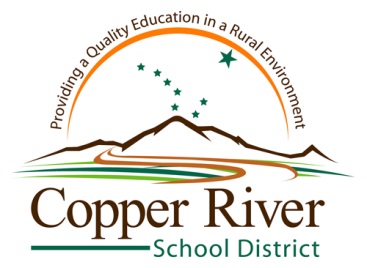 At least one entry is made per week of work and each entry includes several supporting details and/or examples=150 points / Level 3At least one entry is made for every week of work and each entry includes at least two supporting details and/or examples=125 points / Level 2At least one entry is made for every week of work and each entry includes at least one supporting detail and/or example=100 points / Level 1WeekEntryLevel (1 / 2 /3)123456789101112131415161718